First Name of Application CV No 1640280Whatsapp Mobile: +971504753686 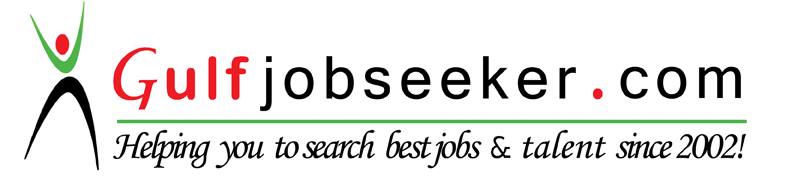 To get contact details of this candidate Purchase our CV Database Access on this link.http://www.gulfjobseeker.com/employer/services/buycvdatabase.php Curriculum Vitae KiranKiniObjective: Looking for a position which will value my input and at the same time provide a dynamic and challenging environment, encouraging me to deliver my best.Total Experience: 8+Nationality: IndianEducational Qualification: B.COM Computer Skills: MS Word, Excel, Power Point, Outlook & Internet Technical Skills: Microsoft Dynamics NAV CRM & ERPHobbies: Reading, Listening to Music, Travelling Languages:  English, Hindi, UrduAreas of expertise: Customer Service, Support Administrator, Sales Coordinator, Team       Leader and Supervision                                                   PROFESSIONAL OVERVIEWManaging all the sales related activity of the company.   Handling a high volume of customer enquiries whilst providing a high quality of service to each caller.Writing up accurate and grammatically correct sales correspondence.Tracking sales orders to ensure that they are scheduled and sent out on time.Effectively communicating with customers in a professional and friendly manner.Ordering and ensuring the delivery of goods to customers.Supporting the field sales team.Ensuring that staff uniforms and personal appearance are always clean and professional.Carrying out administrative tasks such as data input, processing information, completing paperwork and filing documents.Contacting potential customers to arrange appointments.Speaking with customers using clear and professional language.Resolving any sales related issues with customers.Completing the administrative needs of the Sales Department.Making follow-up calls to confirm sakes orders or delivery dates.Responding to sales queries via phone, e-mail and in writing.Worked with First Credit Services as a Team Coach for Debt RecoveriesAccomplishmentsWorked for GOLDS GYM third party collection processInvolved calls to the customersAssisting                                                                   Team MotivationAssisting the supervisory headsTo lead & motivate team and to help them to achieve desired GoalEvaluate the performance of associates and help in their development. Handle customer escalations & suggest changes to the management for process improvement based on the customer's feedback.Address administrative issues arising out of day-to-day working.Accurately analyzing and assessing statistical data.Speaking with customers using clear and professional language.Worked with Spanco Respondez as a Team Leader for Debt RecoveriesAccomplishmentsWorked for CAPITAL ONE third party collection processInvolved calls to the customersAssistingTeam MotivationAssisting the supervisory headsEnsure adherence to SLA(Service Level Agreements)Coaching and Mentoring & giving feedback to team members about various performances and behavior related issuesEnsuring that the team members are diligently meeting the company policies related to quality and compliance. To report any compliance to managementMotivating the teams and controlling attrition/ burnoutTo analyze basic data/ reports and provide feedbacks of an individual's/ team's performancePlanning of manpower and recruitmentTo be updated on the process and issues that ariseWorked with First Source Advantage LLC as a Recovery Specialist / Customer ServiceAccomplishments Worked for American Express third party collection processInvolved calls to the customersAssistingTeam MotivationKRA'S   1. Dollars Collected per collector per month     2.  Dollars Collected per contact      3.  Number of payments per collector per month     4.  Nil Non-compliance on QA or company policies by team     5.  Attrition in the team Worked with Zenta Pvt Ltd as a Senior Debt Collector/Customer ServiceAccomplishments Worked for a collection process (NCO bad debts)Involved calls to the customersMonitoring the performance of the teamTimely execution and completion of any given projectWorked with RM Retail as a Sales Coordinator.